Муниципальное бюджетное образовательное учреждениеШкола «КвантУм»  дошкольное отделение детский сад №3город ЗвенигородСтатья на тему:Дидактический материал  на развитие зрительно-моторной координации в работе   с детьми ОВЗ Воспитатель – Турсунова Любовь ЮрьевнаЗрительно - моторная координация обуславливается скоординированной работой мелких мышц руки и глаза. Её необходимо осваивать так, как вся жизнь ребенка требует использования точных движений кистей и пальцев, которые нужны, для всестороннего развития, бытовых и учебных задач, помогают ребенку исследовать, сравнивать и классифицировать, а так же играют ведущую роль в развитии устной и письменной речи. Я работаю в группе компенсирующей направленности, дети ЗПР, ОНР III уровень,  ОНР II уровень  и  из собственных наблюдений,  могу говорить о том, что для большинства детей данной группы характерны трудности  при выполнении  действий, требующих точности, выверенности, синхронности движений; что-то брать, вставлять, завязывать, складывать, вырезать и т. д.  Плохо развитые двигательные функции рук и отсутствие оформленной техники движений, скоординированных движений глаза и руки. Многие дети   допускают  много неточностей, искажают форму, расположение линий при выполнении  определенных заданий. Важно отметить, что мною ведется систематическая работа по развитию  мелкой моторики и зрительно-моторной координации  воспитанников, но, несмотря на это, большинство из них испытывают значительные трудности в  скоординированности  зрительно-двигательных функций.  Наблюдая  за детьми  в режимных моментах, образовательной и свободной деятельности, анализируя графические  диктанты, выполнение упражнений на зрительно-моторную координацию  у детей отмечаются частые отрывы карандаша, ошибки. При выполнении  упражнений на мелкую моторику -  паузы, медлительность, неточности,  а также наличие вторичных отклонений в развитии ведущих психических процессов (восприятия, внимания, памяти, воображения и др.).С целью реализации работы по развитию зрительно-моторной координации, мною  были разработаны дидактические игры и упражнения При разработке   игр, и упражнений я  учитывала рекомендации  логопеда,  психолога, а также программные требования по развитию зрительно моторной координации и мелкой моторике у детей данной категории.На первом этапе,  мною была проведена диагностика  детей на выявление уровня развития зрительно - моторной координации.На втором этапе  были разработаны, изловлены и  подобранные дидактические игры и упражнения.На третьем этапе осуществлялось апробация  игр и упражнений в режиме дня. Одними из важных аспектов в работе с детьми являлось  не только    стимулирование и формирование координации движений пальцев и кистей рук, общих движений, концентрации и распределение внимания, но и  совершенствование речи. Дети отражали свои действия в речи, вели диалог.  Так же нужно отметить, что все игры и упражнения подбирались для детей по степени сложности.Выбор тематики дидактических игр,  упражнений был обусловлен содержанием общей сенсомоторной и  речевой работы, осуществляемой в группе во время проведения педагогического проекта. Представленные дидактические игры и упражнения  проводились в определенной  последовательности, которая определяется нарастанием сложности задач и коррекции зрительно-моторной координации каждого ребенка. Описание данного комплекса игр и упражнений содержит все необходимые элементы: дидактическую и игровую задачи, игровые правила и действия.   Был подобран, разработан и изготовлен  комплекс дидактических игр и упражнений, который можно использовать в ходе работы, позволяющих сформировать  интерес и усовершенствовать  навыки детей. При этом важным  было не только то, чтобы предлагаемые дидактические игры и упражнения  способны  развитию зрительно-моторной координации, мелкой моторики, но и направлены на преодоление вторичных отклонений в развитии ведущих психических процессов (восприятия, внимания, памяти, воображения и др.).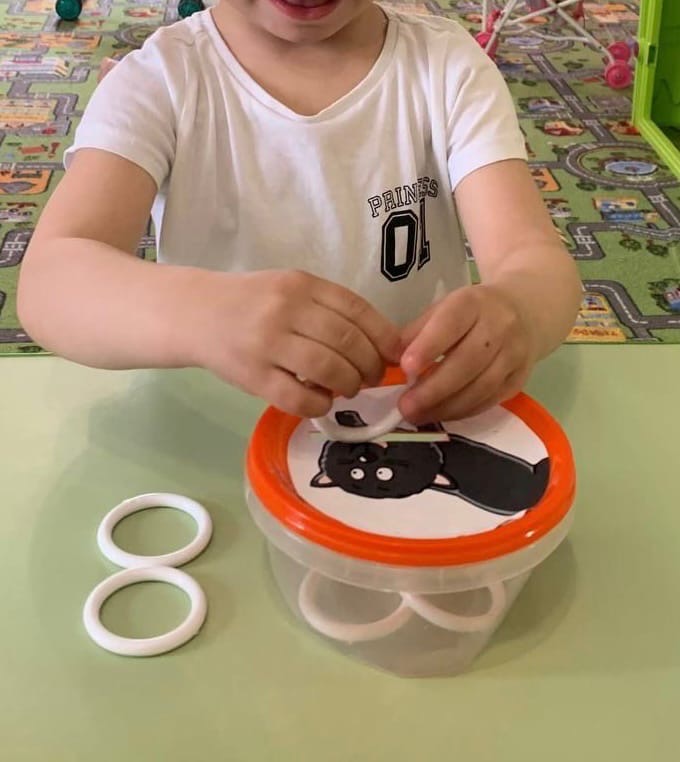 Накорми кота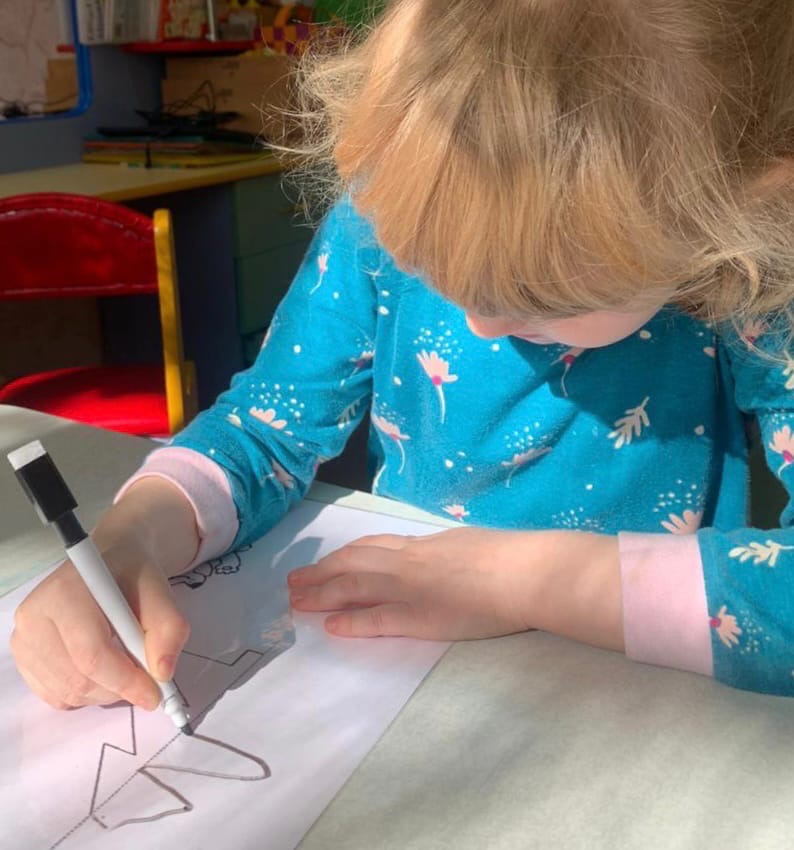 Елочка для белочки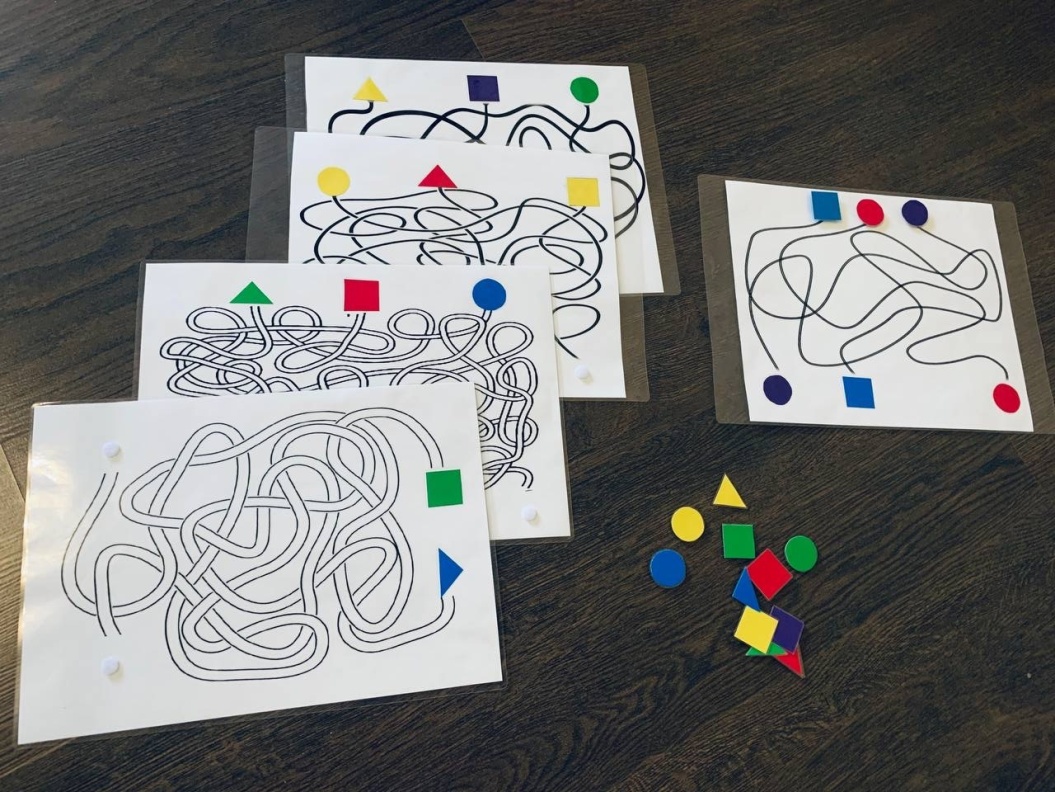 Веселые дорожки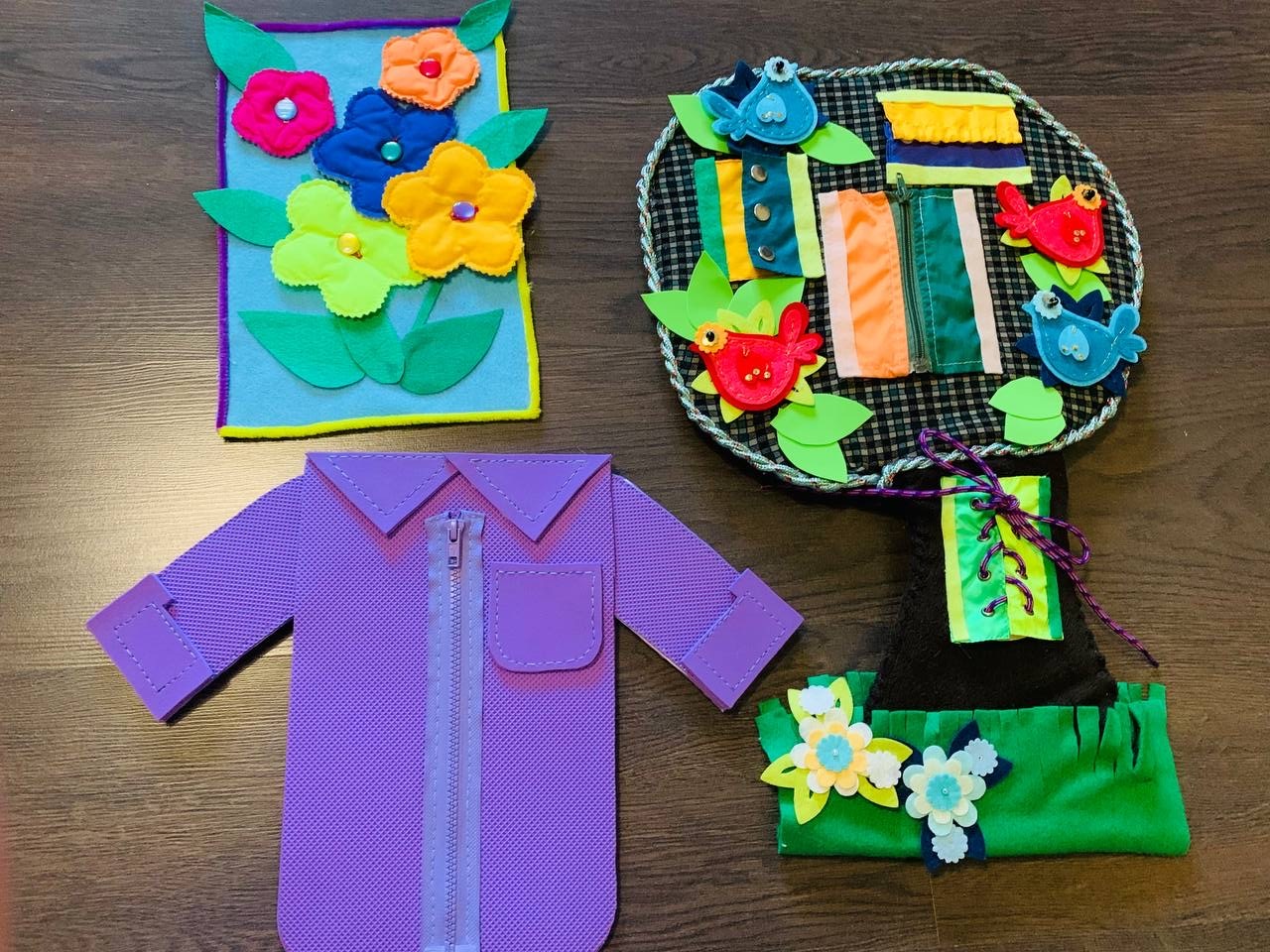 Букет для мамыВолшебное деревоВасюткина  рубашкаЗаключение.Регулярное, целенаправленное, систематическое и планомерное использование дидактических игр и упражнений для развития зрительно -  моторных навыков и мелкой моторики стимулирует речевые зоны коры головного мозга, что положительно сказывается на коррекции речи детей, дает возможность для совершенствования психических процессов, которые тесно связаны с речью, способствует формированию интеллектуальных способностей, положительно влияет на эмоциональную сферу, а самое главное - способствует сохранению физического и психического здоровья ребенка.Необходимость развития активных движений пальцев рук получила научное обоснование. Учёные, занимающиеся изучением деятельности детского мозга, психики детей отмечают большое стимулирующее значение функции руки. Таким образом, включение дидактических игр и упражнений на развитие моторики рук в режиме дня оказывает прямое влияние на развитие речи. Список литературы.Астахова Т.В. Коррекция оптических и моторных нарушений письма у младших школьников с использованием изобразительных средств // Методическое пособие с электронным приложением.: Издательство ВЛАДОС, - 2018. Борисова О. Ф. Детский сад по системе Монтессори. Проект Примерной основной образовательной программы дошкольного образования / О.Ф. Борисова, В.В. Михайлова, Е.А. Хилтунен. - М.: Национальное образование, 2015.Визель Т.Е. Основы нейропсихологии. – М.: АСТ, 2009.  Галкина Г.Г., Дубинина Т.И. Пальцы помогают говорить. – М.: Гном и Д, 2015.Ефименкова Л.Н. Формирование речи у дошкольников:  (Дети с общим недоразвитием речи) Кн. Для логопеда 2-е изд., М.: Просвещение, 2011.Жукова О. Развитие руки: просто, интересно, эффективно //  Дошкольное воспитание – 2006. - №11. Иншакова О.Б. Развитие и коррекция графо - моторных навыков у детей 5-7 лет: пособие для логопеда: в 2 ч. – М.: Издательство ВЛАДОС, - 2019. Моргачёва И.Н. Ребенок в пространстве. Подготовка дошкольников с общим недоразвитием речи к обучению письму.: ДЕТСТВО-ПРЕСС, 2009.Нищева Н.В. Примерная адаптированная программа коррекционно- развивающей работы в логопедической группе детского сада с тяжелыми нарушениями речи (общим недоразвитием речи) с 3 до 7 лет (с 4 до 7 лет) – СПб.: ДЕТСТВО-ПРЕСС, 2014. Нищева Н. В. Современная система коррекционной работы в логопедической группе для детей с общим недоразвитием речи. – СПб., «ДЕТСТВО-ПРЕСС», 2018;Плутаева Е.,  Лосева П. Развитие мелкой моторики у детей 5-6 лет // Дошкольное воспитание. -  2005.- №5. Психомоторика: словарь-справочник. / Под ред. В.П. Дудьева. – М.: ВЛАДОС., - 2018. Репина З.А. Нейропсихологическое изучение детей с тяжелыми нарушениями речи: учеб. для студентов дефектол. фак. пед. вузов.: Издатель Калинина Г.П., - 2018.Рубинштейни С.Л. Основы общей психологии  – СПб.: Питер Ком, 2012. Свeтлoвa И.E.  Развиваем  мелкую моторику и координацию движений рук. - М.: Детство-пресс, 2012. Тимощенко Е. Г. Нейропсихологические занятия для детей.: ООО «Издательство АСТ»,  2021. Ткаченко Т. А. Развиваем мелкую моторику. -  М.: ЭКСМО, 2007.Хватцев М.Е. Аграфия и дисграфия // Хрестоматия по логопедии. – М.: Гуманит. Изд. Центр ВЛАДОС, - 1997.